MONITORIA CAp 2022Total Bolsistas: 10 (dez)Total voluntários: 05 (cinco)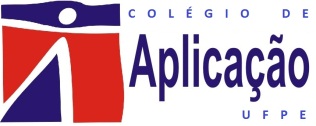 UNIVERSIDADE FEDERAL DE PERNAMBUCOCOLÉGIO DE APLICAÇÃOPROFESSOR ORIENTADORMONITORBOLSISTA/VOLUNTÁRIOBRUNO LEITE FERREIRAOlga de Lira Soares RibeiroBolsistaCINTHIA COSTA DE LIMAPriscila Soares da SilvaBolsistaDANILO DE CARVALHO LEANDROAlex Michel Silva AraújoBolsistaDIÓGENES SOARES MOURAJadson AguiarBolsistaFABIANA SOUTO LIMA VIDALJoseildo Joaquim de Oliveira SousaBolsistaISIS TAVARES DA SILVA LOVERA Ana Beatriz Nascimento da SilvaBolsistaJOSÉ BATISTA DE BARROSSarah Sibelly de Morais Ferreira SilvaBolsistaRITA CLÁUDIA BATISTA FERREIRA RODRIGUESThiago Feitosa RamosBolsistaPAULA ROBERTA PASCHOAL BOULITREAUMarcelo da Silva CabralBolsistaROSEMBERG GOMES NASCIMENTOBruna Brenda Borges de MeloBolsistaPROFESSOR ORIENTADORMONITORBOLSISTA/VOLUNTÁRIODIÓGENES SOARES MOURAKaio Jose Soares da ConceiçãoVoluntárioCaio Henrique SilvaVoluntárioLAVÍNIA DE MELO E SILVA XIMENESNathália Patrícia Teófilo Bezerra de MeloVoluntárioISIS TAVARES DA SILVA LOVERA Marjorie Maria da Silva FerreiraVoluntárioJOSÉ BATISTA DE BARROSRayana Barboza de OliveiraVoluntário